Supplemental Figure 4. Minimizing Viral Transmission in Transit from High-Risk Environments 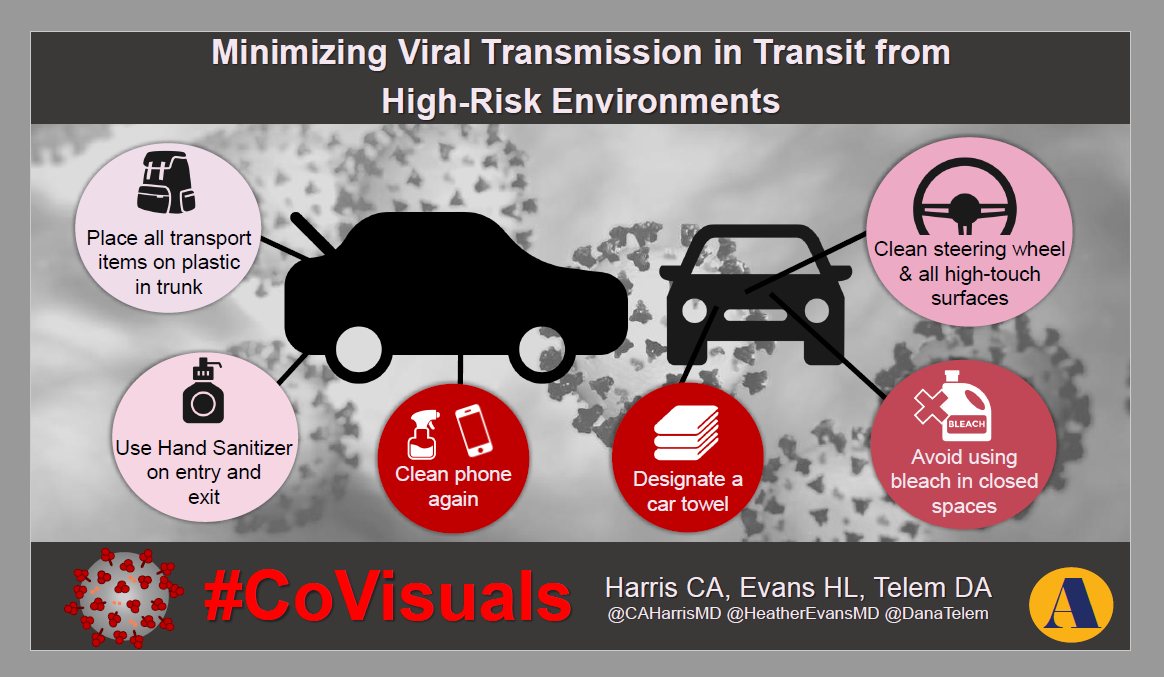 